categorilla                                                                                               HIGHEST AND LOWEST TFR*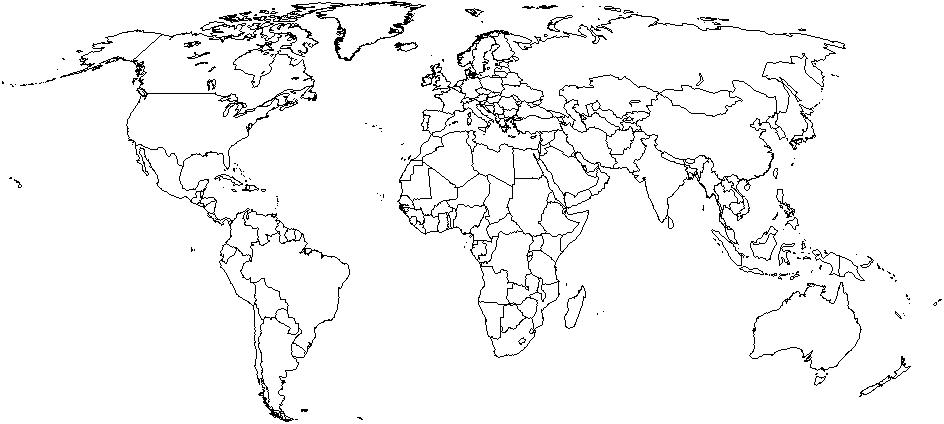 Are any regions present? What observations can you make?What questions do you have about the data portrayed on this map? Does it raise any concerns? How would you summarize the message or importance of this map?*Source: Nationmaster.com, from a list including 227 “countries”Teacher notesMini and microstates which are also within the SLOWEST growing ten…MonacoHong KongSingaporeSan MarinoMacauGreece – 206Italy -205Austria -202Germany -201Highest TFRHighest TFRLowest TFR Lowest TFR 1Niger210Latvia2Uganda211Poland3Mali211Slovenia4Somalia213Romania5Burundi213Moldova6Burkina Faso215Ukraine7Ethiopia216Bosnia and Herzogovina8Zambia217Belarus9Angola217Czech Republic10Congo220Lithuania11Mozambique221South Korea12Malawi222Japan13Afghanistan223Taiwan